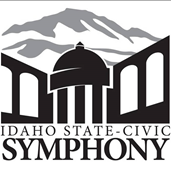 Idaho State-Civic Symphony Seeks Survey ParticipantsPOCATELLO, IDAHO— The Idaho State-Civic Symphony (ISCS) invites community members to participate in an online survey to help the organization increase diversity and promote attendance at concerts. To participate in the quick one-minute, eight-question survey, please go to www.thesymphony.us and click the link for the survey.All community members can participate, even if they have never attended the symphony. Survey participants will have the opportunity to win a pair of tickets to the Beethoven: Ninth Symphony concert April 29 or 30, 2016 at 7:30 p.m.“The symphony values community input and we hope people will take just a minute to let us know how we can better serve their needs and desires,” says Heather Clarke, Executive Director of the ISCS. “We hope to make the symphony accessible to a wide variety of people so if you’re a season ticket holder or have never attended, everyone’s opinion is valued.” The survey is being done in conjunction with students from Idaho State University. Students are enrolled in a Public Relations Programs course offered through the James E. Rogers Department of Communication, Media, & Persuasion. Research results will be used as part of a larger public relations effort ISCS will perform through the spring and next fall. The Symphony, founded in the early 1990s, is a cooperative ISU/community effort.  Performing in the Joseph C. Jensen Grand Concert Hall of the L.E. and Thelma E. Stephens Performing Arts Center, the Symphony’s regular performance schedule consists of five classical concerts, a Pops concert, and Family Concerts. The Idaho State-Civic Symphony Association, governed by a 30-member volunteer board of directors with the assistance of the Executive Director, provides funding and support for both the orchestra’s performances and educational programs.  ###